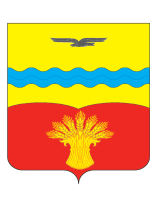  Комиссия по подготовке правил землепользования и застройкимуниципального образования Подольский сельсовет Красногвардейского района Оренбургской области             461141, Оренбургская область, Красногвардейский район, с. Подольск, ул. Юбилейная, д.48Тел.: 3-72-07; факс:3-74-05__________________________________________________________________Протокол комиссии по подготовке правил землепользования и застройки муниципального образования Подольский сельсовет Красногвардейского района Оренбургской области26.02.2021 г.Начало 14.00. – окончание 14.30.Место проведения: администрация Подольского сельсоветаКомиссия в составе:Председателя комиссии: Гаврилов Ю. Л.Заместитель председателя: Гейдебрехт А.С.Секретаря комиссии:       Аллаярова С.П.Членов комиссии: Тихоновой Л.Н. Вибе М.Я.Муллабевой Ф.Н. Чашкина А.К.         отсутствовал   Кворум для заседания комиссии имеется.Повестка дня:1 Подготовка заключения по результатам публичных слушаний по проекту планировки и проекту межевания территории объекта «Обустройство скважин  Мохового месторождения. Корректировка»   в Подольском сельсовете Красногвардейского района Оренбургской области. Слушали:  Гаврилова Ю.Л.Он сказал:  Уважаемые члены комиссии!Публичные слушания по проекту планировки и проекту межевания территории объекта «Обустройство скважин  Мохового месторождения. Корректировка»  в Подольском сельсовете Красногвардейского района Оренбургской области проводились в здании администрации по адресу: Оренбургская область, Красногвардейский район, с. Подольск ул. Юбилейная 48, кабинет № 2  26.02.2021 г. Протокол публичных слушаний имеется. Предлагаю рассмотреть данный протокол и вынести заключение по результатам публичных слушаний.Других предложений не поступило.Рассматривается протокол публичных слушаний по проекту планировки и проекту межевания территории объекта  «Обустройство скважин Мохового месторождения. Корректировка»   в Подольском сельсовете Красногвардейского района Оренбургской области от 26.02.2021 г.Гаврилов Ю.Л. - на публичных слушаниях поступило   предложение по доработке проекта планировки и проекта межевания территории объекта  «Обустройство скважин Мохового месторождения. Корректировка»    в Подольском сельсовете Красногвардейского района Оренбургской области  согласно замечанию: -на схеме использования территории в период подготовки проекта планировки нет границ зон планируемого размещения объектов капитального строительства, установленные ранее, утверждённой документацией по планировке территории; - в условных обозначениях изменить «название  скважин» на «обустраиваемые скважины». РЕЗУЛЬТАТЫ ГОЛОСОВАНИЯ:Проголосовало «За» - 6проголосовало «против» - 0воздержались-0РЕШИЛИ:      Направить проект планировки и проект межевания территории объекта «Обустройство скважин Мохового месторождения. Корректировка»  в Подольском сельсовете Красногвардейского района Оренбургской области разработчику для исправления замечаний и после их устранения  рекомендовать главе сельсовета  проект  утвердить.Председатель			                                                       Ю.Л. ГавриловСекретарь 							                         С.П. Аллаярова